PREDSEDA NÁRODNEJ RADY SLOVENSKEJ REPUBLIKYČíslo: CRD-666/2021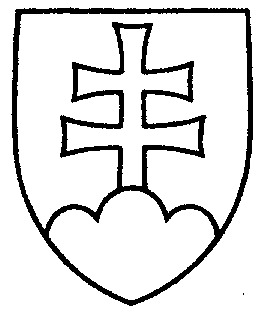 536ROZHODNUTIEPREDSEDU NÁRODNEJ RADY SLOVENSKEJ REPUBLIKYz 21. apríla 2021o pridelení návrhu na vyslovenie súhlasu Národnej rady Slovenskej republiky s partnerskou dohodou na prerokovanie výborom Národnej rady Slovenskej republiky	A.  p r i d e ľ u j e m	návrh na vyslovenie súhlasu Národnej rady Slovenskej republiky s Partnerskou dohodou o vzťahoch a spolupráci medzi Európskou úniou a jej členskými štátmi na jednej strane a Novým Zélandom na strane druhej (tlač 490), doručený 19. apríla 2021	na prerokovanieÚstavnoprávnemu výboru Národnej rady Slovenskej republiky Výboru Národnej rady Slovenskej republiky pre európske záležitosti aZahraničnému výboru Národnej rady Slovenskej republiky;	B. u r č u j e m	1. ako gestorský Výbor Národnej rady Slovenskej republiky pre európske záležitosti, ktorý Národnej rade Slovenskej republiky podá správu o výsledku prerokovania uvedeného materiálu vo výboroch a návrh na uznesenie Národnej rady Slovenskej republiky,	2. lehotu na prerokovanie návrhu vo výboroch vrátane v gestorskom výbore 
do 3. mája 2021.Boris   K o l l á r   v. r.